Pre-K 1 Class Newsletter 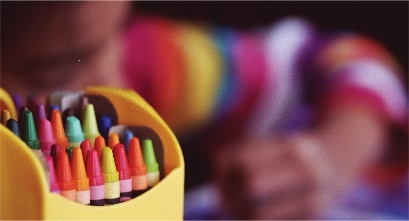 Hi!We will enjoy some fun Thanksgiving crafts and activities this week.  We will make turkey hats, learn about the life cycle of a turkey, and try pumpkin pie for cooking.    Popcorn money is due on Monday, November 16th and the raffle closes on the 21st of November.  I will be sending home snow clothes the Monday and Tuesday before Thanksgiving break so they can be washed and ready for a new month.  Thank you! Thanks! --LauraUpcoming Dates:Thanksgiving Break -Closed Nov. 25th-27th 